ПОСТАНОВЛЕНИЕ от “09” июля 2019 г                                                                              № 24Об утверждении муниципальной программы развития физической культуры и спорта в сельском поселении    Новотатышлинский сельсовет муниципального района Татышлинский район Республики Башкортостан на 2019-2023 года.Администрация сельского поселения Новотатышлинский сельсовет муниципального района Татышлинский район Республики Башкортостан постановляет:        1. Утвердить муниципальную программу развития физической культуры и спорта сельского поселения Новотатышлинский сельсовет муниципального района Татышлинский район район Республики Башкортостан на 2019-2023 года. (Приложение № 1).2.  Контроль за исполнением настоящего постановления оставляю за собой.4. Обнародовать настоящее постановление на информационном стенде Администрации сельского поселения Новотатышлинский сельсовет муниципального района Татышлинский район Республики Башкортостан.Глава сельского поселения                                                                                                                   Новотатышлинский сельсовет                                                                                                       муниципального района                                                                                                          Татышлинский район район                                                                                                                   Республики Башкортостан                                                  Н.В. РахимьяновПриложение № 1 к постановлению главы сельского поселения  от «09» июля 2019 г №24Муниципальная программа развития физической культуры и спорта в сельском поселении Новотатышлинский сельсовет  муниципального района Татышлинский район Республики Башкортостан Паспорт ПрограммыАнализ и оценка проблемы, решение которой осуществляется путем реализации Программы         Роль физической культуры и спорта становится не только все более заметным социальным, но и политическим фактором в современном мире.          В своей работе Администрация следует следующим целям: создание благоприятных условий для занятий физической культурой и спортом на территории сельского поселения Новотатышлинский сельсовет муниципального района Татышлинский район Республики Башкортостан (далее – сельское поселение), разработка и реализация новых социальных проектов в области спорта, профилактика наркомании и преступности в молодежной сфере и формирование спортивного стиля жизни, организация спортивного досуга населения.Для реализации указанных целей Администрация решает следующие задачи: развитие спортивной инфраструктуры для занятий физической культурой и спортом, организация спортивного досуга людей пожилого возраста, организация регулярного досуга детей, подростков и взрослого населения по месту жительства, организация спортивно-досуговой работы с детьми и подростками «группы риска», организация участия в районных спортивных мероприятиях.           Острой и требующей решения проблемой является ухудшение состояния здоровья учащихся, что является прямым следствием их малой двигательной активности, недостаточного урочного и внеурочного занятия физической культурой. Представители практически всех социально-демографических групп населения сельского поселения не стремятся к активному времяпрепровождению, а отдают предпочтение различным формам домашнего досуга. Между тем опыт показывает, что эффективность средств физической культуры и спорта в профилактической деятельности по охране и укреплению здоровья, в борьбе с наркоманией, алкоголизмом, курением и правонарушениями, особенно среди молодежи, исключительно высокая.          Программа подтверждает необходимость в воплощении следующих программных принципов развития физической культуры и спорта:- принцип непрерывности физического воспитания и образования всех возрастных групп населения  в сельском поселении  на всех этапах жизнедеятельности;- принцип доступности занятий физкультурой и спортом для населения сельского поселения;- принцип муниципальной поддержки физической культуры и спорта.3.  Цели и задачи ПрограммыОсновными целями Программы являются:1. Обеспечение доступности занятий физической культурой и спортом для всех жителей сельского поселения.2. Привлечение различных категорий граждан к занятиям физической культурой и спортом.3. Формирование потребности населения в активном и здоровом образе жизни, создание условий и предпосылок для реализации этой потребности.Для достижения этих целей необходимо решить следующие задачи:1. Повышение интереса различных категорий жителей к занятиям физической культурой и спортом.2. Развитие инфраструктуры для занятий граждан массовым спортом, как в образовательных учреждениях, так по месту работы и жительства.3. Развитие и модернизация материально-технической базы физической культуры и спорта в сельском поселении.Перечень и описание программных мероприятий по решению задач и достижению целей Программы5.  Сведения об источниках финансирования программы Объем финансирования Программы составляет:2019 - 3 тыс.руб.         2020 - 3 тыс.руб.2021 - 3 тыс.руб.2022 - 3 тыс.руб.2023 – 3 тыс.руб.         Средства из бюджета сельского поселения предоставляются исполнителям Программы при соблюдении ими следующих условий:- выполнение программных мероприятий за отчётный период;- представление в установленном порядке отчёта о ходе выполнения мероприятий Программы;- целевое использование средств бюджета, направляемых на реализацию мероприятий Программы.          Исполнители Программы несут ответственность  за своевременность и точность выполнения мероприятий Программы, рациональное использование выделенных бюджетных средств.6.  Прогноз ожидаемых социально-экономических результатов реализации программыВыполнение Программы позволит достичь следующих результатов:- увеличение числа жителей, занимающихся физической культурой и спортом.-увеличение числа детей –инвалидов, людей с ограниченными возможностями здоровья, занимающихся физической культурой и спортом. - увеличение количества спортивных, спортивно-игровых и  спортивно-развлекательных сооружений на территории сельского поселения,- реконструкция существующих спортивных, спортивно-игровых сооружений на территории сельского поселения,- уменьшение заболеваемости детского и взрослого населения,- уменьшение потребления спиртосодержащих и табачных изделий.7.Показатели эффективности реализации ПрограммыОценка эффективности реализации Программы осуществляется заказчиком путём установления степени достижения ожидаемых результатов, их динамики, а также путём сравнения итоговых  показателей и с показателями на момент начала реализации Программы.Утвержден                                                       постановлением администрации сельского поселения Новотатышлинский сельсовет муниципального района Татышлинский  район Республики Башкортостан                  от «09» июля  2019 года № 24КАЛЕНДАРНЫЙ  ПЛАНфизкультурно-массовых и спортивных мероприятий на 2019 год по сельскому поселению Новотатышлинский сельсовет муниципального района Татышлинский район Республики БашкортостанУправляющий делами:                                 И.С.ГильфановаБашкортостан РеспубликаһыТәтешле районымуниципаль районыныңЯны Тәтешле ауыл Советыауыл биләмəһе хакимиəте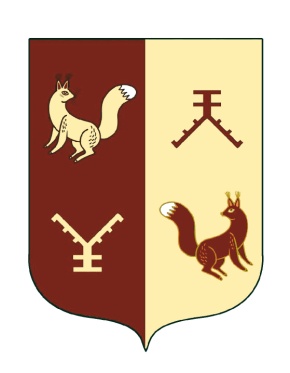 Администрация сельского поселения Новотатышлинский сельсовет муниципального района  Татышлинский район Республики  Башкортостан452838,Башкортостан  Республикаһы, Тəтешле районы, Яны Тәтешле  а., Мэктэб урамы,25тел.факс 8(34778)3-21-34novotatishl@ufamts.ru452838, Республика Башкортостан, Татышлинский район, с.Новые Татышлы,ул. Школьная, д.25тел.факс 8(34778)3-22-36novotatishl@ufamts.ruНаименование программыМуниципальная программа развития физической культуры и спорта в сельском поселении Новотатышлинский сельсовет муниципального района Татышлинский район Республики Башкортостан (далее – Программа)Основания  для разработкиПрограммы- Федеральный закон "Об общих  принципах организации местного самоуправления в Российской Федерации" от 06.10.2003 № 131-ФЗ,           - Федеральный закон "О физической культуре и спорте в Российской Федерации" от 04.12.2007 № 329-ФЗ Заказчик ПрограммыАдминистрация сельского поселения Новотатышлинский сельсовет муниципального района Татышлинский район Республики БашкортостанРазработчик ПрограммыАдминистрация сельского поселения Новотатышлинский сельсовет муниципального района Татышлинский район Республики БашкортостанИсполнители ПрограммыУчреждения сельского поселения Новотатышлинский сельсовет муниципального района Татышлинский район Республики БашкортостанЦели и задачи  Программы	1. Обеспечение доступности занятий физической культурой и спортом для жителей сельского поселения Новотатышлинский сельсовет муниципального района Татышлинский район Республики Башкортостан.2. Привлечение различных категорий граждан, в том числе детей – инвалидов, людей с ограниченными возможностями  к занятиям физической культурой и спортом.                         3. Формирование потребности населения в активном и здоровом образе жизни, создание условий и предпосылок  для реализации этой потребностиСрок реализации2019-2023 годыОбъем финансирования из местного бюджета15 000 руб.Источники финансирования ПрограммыБюджет сельского поселения Новотатышлинский сельсовет муниципального района Татышлинский район Республики БашкортостанОжидаемые конечные результаты реализации программы	- увеличение числа жителей занимающихся физической культурой и спортом в сельском поселении;- увеличение числа детей-инвалидов, людей с ограниченными возможностями из числа жителей сельского поселения, занимающихся физической культурой и спортомКонтроль за исполнением программыКонтроль за исполнением муниципальной программы осуществляет  Глава сельского поселения Новотатышлинский сельсовет муниципального района Татышлинский район Республики Башкортостан№МероприятияОтветственные1231Организация и проведение спортивно-массовых мероприятий на базе школ, сельских клубов:1. «День здоровья»2. «Папа, мама, я - спортивная семья»3. Проведение чемпионатов  сельского поселения по игре в футбол, волейбол, шахматы, шашки   среди учащихся4. Участие в районных мероприятияхАдминистрация школы, СДК2Проведение чемпионатов  сельского поселения по игре в футбол, волейбол, шахматы, шашки, по настольному теннису   среди молодежи и взрослого населения сельского поселенияАдминистрация, СДК3Проведение спортивно-массовых мероприятий  с детьми по месту жительстваАдминистрация, СДК4Организация и проведение спортивных мероприятий,  посвященных празднованию Дня защиты детей:- армрестлинг,- шахматыАдминистрация, СДК, школа5Организация и участие в проведении спортивно-массовых мероприятий, в том числе согласно календарному плану: - турниры  по настольному  теннису,- турниры по шахматам,- соревнования по баскетболу,- соревнования по футболу, - соревнования по хоккеюАдминистрация, СДК6Проведение - физкультурно-спортивного праздника «Если хочешь быть здоров…» Администрация, СДК7Проведение спортивных соревнований, а также участие в районных соревнованиях с гражданами с ограниченными возможностями здоровьяАдминистрация, СДК8Содержание муниципальных спортивных сооружений Обустройство мини-спортивных площадокРемонт и реконструкция участков футбольного поляЗаливка  хоккейного корта и содержание ледового покрытияПриобретение спортивного инвентаряАдминистрация, СДК9Оказание содействия организациям сельского поселения в развитии физической культуры и спортаАдминистрация, СДК10Пропаганда здорового образа жизни, подготовка информационных материалов о физической культуре и спорте в сельском поселении. Размещение их в средствах массовой информации.Администрация, СДК№ п/пНаименование мероприятияСроки проведенияМесто проведенияОтветственный за проведение1Участие в соревнованиях по волейболу на кубок РОО «Национально-культурный центр удмуртов Башкортостана»январьПермский крайПредседатель РОО «Национально-культурный центр удмуртов Башкортостан» Гарифуллин С.Г.2Соревнования  по волейболу на приз редакции «Ошмес»февральс. Новые ТатышлыГлавный редактор газеты «Ошмес»             Нигаматуллина О.Б.3Проводы Масленицымартс. Новые ТатышлыДиректор СДК       Нуриахметов Ю.Ф.4Республиканское соревнование по настольному теннису на приз Р.Г.Рахимовамартс. Новые ТатышлыРахимов Р.Г.5Чемпионат   по настольному теннису на приз главы сельского поселения Новотатышлинский сельсоветапрельс. Новые ТатышлыГлава сельского поселения Рахимьянов Н.В.6Чемпионат района по волейболумарт с. Новые ТатышлыТренер ДЮСШ            Сабанчин А.И.7Чемпионат района по футболумайс. Новые ТатышлыУчитель физкультуры Шартдинов М.Л.8ХVII спортивный фестиваль среди удмуртских школ Республики Башкортостан, посвященный 100-летию со дня образования Республики Башкортостан майс. Новые ТатышлыПредседатель РОО «Национально-культурный центр удмуртов Башкортостан»  Гарифуллин С.Г.9Чемпионат района по легкой атлетикемай с. Новые ТатышлыУчитель физкультуры Шартдинов М.Л.10 «Папа, мама, я - спортивная семья» спортивный праздник, посвященный Международному Дню защиты детей.июньс. Новые ТатышлыДиректор СДК Нуриахметов Ю.Ф.11«Один за всех и все за одного»-  к Дню физкультурника.августс. УразгильдыГлавный библиотекарь с. Новые Татышлы Фазлтдинова В.В.12Турнир по шашкам и шахматамсентябрьс. Новые ТатышлыМетодист удмуртского  ИКЦ Миллиятова К.В.      13«Здоровое будущее- выбор молодежи» молодежное спортивное мероприятие, посвященное Всемирному дню борьбы со СПИДом»декабрьс. Новые ТатышлыДиректор СДК Нуриахметов Ю.ФРабота с детьми – инвалидами и лицами с ограниченными возможностями здоровья.Работа с детьми – инвалидами и лицами с ограниченными возможностями здоровья.Работа с детьми – инвалидами и лицами с ограниченными возможностями здоровья.Работа с детьми – инвалидами и лицами с ограниченными возможностями здоровья.Работа с детьми – инвалидами и лицами с ограниченными возможностями здоровья.14Турнир по шашкам январьс. Новые ТатышлыМетодист удмуртского  ИКЦ Миллиятова К.В.      15Мини-футболмартс.УразгильдыГлавный библиотекарь с. Новые Татышлы Фазлтдинова В.В.16«Папа, мама, я - спортивная семья» спортивный праздник, посвященный Международному Дню защиты детей.июньс. Новые ТатышлыДиректор СДК      Нуриахметов Ю.Ф.17Турнир по шахматамсентябрьс.Новые ТатышлыМетодист удмуртского  ИКЦ Миллиятова К.В.      18Спортивно-игровая программа «Марафон дружбы»декабрьс. Новые ТатышлыДиректор СДК      Нуриахметов Ю.Ф.